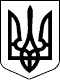 УКРАЇНАМІСЦЕВЕ САМОВРЯДУВАННЯСОФІЇВСЬКА СЕЛИЩНА РАДА КРИВОРІЗЬКОГО РАЙОНУ ДНІПРОПЕТРОВСЬКОЇ ОБЛАСТІВИКОНАВЧИЙ КОМІТЕТ   ПРОЕКТ РІШЕННЯсмт Софіївка		    № --                           ------ 2022 рокуПро надання висновкупро доцільність позбавлення батьківських правКеруючись статтею 34 Закону України «Про місцеве самоврядування в Україні», статтями 19,150, пунктом 1 статті 164, статтею 180  Сімейного кодексу України, статтями 11,12,15 Закону України «Про охорону дитинства», розглянувши заяву *** та доданий пакет документів, враховуючи рекомендації комісії з питань захисту прав дитини від 28.10.2022 (протокол  № 9), виконавчий комітет селищної ради вирішив:          1.Затвердити висновок про доцільність позбавлення ***, *** р.н., батьківських прав відносно доньки ***, *** р.н. (додається).2. Контроль за виконанням цього рішення покласти на службу у справах дітей Виконавчого комітету Софіївської селищної ради.          Селищний голова                                                          Петро СЕГЕДІЙ